ÁLTALÁNOS SZERZŐDÉSI FELTÉTELEK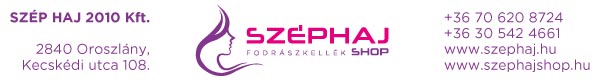 Üzemeltetői adatok:Szolgáltató: SZÉP HAJ 2010 Kft.Székhely: 2840 Oroszlány, Kecskédi utca 108.Weboldal: http://www.szephajshop.huAdószám: 23009828-2-11EU adószám: HU23009828Cégjegyzékszám: 11-09-017657 Cég statisztikai száma: 23009828-4645-113-11Cégbíróság neve: Komárom-Esztergom megyei BíróságAdatvédelmi nyilvántartási szám: NAIH-70507/2013Számlavezető bank: OTP Bank OroszlányBankszámlaszám: 11740061-29903366-00000000IBAN: HU03 1174 0061 2990 3366 0000 0000BIC(SWIFT)KÓD: OTPVHUHBKapcsolattartó: Schlett Szabolcs (cégvezető)Kapcsolattartó e-mail címe: szephajshop@gmail.comKapcsolattartó telefonszáma: +36-70/620-8724 vagy +36-30/542-4661Webáruház ügyfélszolgálata: hétfőtől péntekig 8 és 16 óra közöttTárhely szolgáltató: Bohemiasofts.r.o.; cím: CzechRepublic, 37001 CeskeBudejovice, Rudolfovskatr. 247/85; e-mail: info@bohemiasoft.comÉrvényes: 2017.11.01-től visszavonásigA változtatás jogát fenntartjuk!A következőkben részletes leírást kap az szephajshop.hu webáruház használatáról, a vásárlás menetéről, a kiszállításról, személyes adatai bizalmas kezeléséről, termékeink szavatosságáról, garanciáról, valamint a webáruházunk működésével kapcsolatos minden fontos információról. Esetleges felmerülő kérdések esetén rendelkezésére állunk hétfőtől péntekig 8 és 16 óra között az szephajshop@gmail.com e-mail címen, valamint a 06-70/620-8724-es vagy a 06-30/542-4661-es telefonszámon.Arra kérünk mindenkit, aki a szephajshop.hu-ról vásárol és webáruházunk felhasználója szeretne lenni, figyelmesen olvassa el az Általános Szerződési Feltételeket és abban az esetben vegye igénybe szolgáltatásainkat, amennyiben egyetért minden pontjával és ezt magára nézve kötelezőnek tekinti. Az Eladó és a Vásárló között létrejött elektronikus szerződés nem kerül iktatásra, mivel nem tekinthető írásba foglalt szerződésnek és az a későbbiekben nem kereshető vissza semmilyen formában. Jelen szerződés semmilyen magatartási kódexre nem utal. Webáruházunk, szerződésünk, valamint a kapcsolattartás nyelve a magyar. Rendeléseket kizárólag Magyarország határain belül teljesítünk.  Az szephajshop.hu fenntartja a jogot a jelen üzletszabályzat egyoldalú módosítására a regisztrált Felhasználók egyidejű értesítése mellett. A Felhasználó a hatályba lépést követően a szolgáltatás első igénybevételével (vásárlás, első belépés) elfogadja a módosítást. A webáruház, illetve az ott elérhető információk, dokumentációk hozzáféréséből, valamint azok közvetett vagy közvetlen felhasználásából, a honlap használatra alkalmatlan állapotából, hiányosságból, vagy a nem megfelelő működésből, esetleges üzemzavarból, vagy félreérthetőségből eredő károkért és/vagy veszteségért felelősséget a szephajshop.hu nem vállal.Megvásárolható termékek, szolgáltatások köre:Webáruházunkban hajkozmetikai termékeket, fodrászkellékeket valamint fodrászcikkeket forgalmazunk.  A szephajshop.hu nem forgalmaz tiltott szereket. Az itt megvásárolt termékek nem gyógyszernek minősülő készítmények. Mindenki csak saját felelősségére használja a termék leírásában található módon és mennyiségben! Gyermekek elől elzárva tárolja! Amennyiben bármilyen betegségben szenved, gyógyszereket szed, terhes vagy szoptat, kérje ki kezelőorvosa tanácsát vásárlás előtt!A szephajshop.hu-n szereplő termékek leírása és kinézete tájékoztató jellegű, a gyártó által engedélyezett és bizonyos esetekben illusztrációként szereplő képeket használunk. Ennek az az oka, hogy a gyártók fenntartják a jogot arra, hogy a termékeket időnként megváltoztatják, akár a címkézést illetően, akár összetételében. Természetesen mi azon vagyunk, hogy a lehető leggyorsabban frissítsük az adatbázisunkat, de a gyártó nem minden esetben ad tájékoztatást ezek módosulásáról. Ezen okokból, tehát felelősséget nem vállalunk, kizárólag a gyártó! A megjelenített termékek kizárólag online, házhoz szállítással rendelhetőek meg. Amennyiben akciós ár kerül bevezetésre, annak időtartamáról pontosan tájékoztatjuk a Felhasználókat. A termék bruttó árát tüntetjük fel, mely tartalmazza a 27%-os áfát és magyar forintban értendő. Az esetleges szállítási költséget a termék ára nem tartalmazza, erről a Szállítási díjak, fizetés menüpont alatt vagy az ÁSZF Szállítással kapcsolatos információk, tudnivalók pontjánál tájékozódhat. A csomagolásért külön díjat nem számítunk fel.A webáruház használata:Webáruházunk kialakításánál figyelembe vettük az átláthatóságot, a zavaró és lényegtelen információk elkerülését, hogy kényelmesen és átláthatóan tudjon böngészni, vásárolni, akár regisztráció nélkül is. A főmenüt vízszintesen találja a lap tetején, ahol az egyes menük almenükkel vannak kiegészítve, ezekre rákattintva egy új oldal jelenik meg a menü elnevezéséhez megfelelő tartalommal. A főoldal felső részében a keresőmező segítségével kulcsszavak, szórészletek beírásával gyorsan és könnyedén rátalálhat a kívánt termékre. A termékek között böngészhet a bal oldalon elhelyezett termékkategóriákon belül is, ahol kiválaszthatja az Önnek tetszőt. A bal oldali menük között, amennyiben vannak akciós termékeink, Akcióink elnevezésű menüponttal lesz ez az oszlop kiegészítve. Itt kigyűjtve találja az összes akciós terméket.A termékek márkánként valamint termékfajtánként lettek csoportosítva. Minden termékről részletes leírást talál fotókkal, egységárral és bruttó árral együtt. Amennyiben böngészés során gyorsan a főoldalra szeretne jutni, akkor ezt a bal felső sarokban lévő logónkra kattintva megteheti.Amennyiben bármilyen javaslata, panasza van a webáruházzal, szállítással kapcsolatban, szívesen fogadjuk az elérhetőségeink bármelyikén.Regisztráció:A „Regisztráció”-t a jobb felső sarokban találja, mely nem von maga után kötelezettséget. Minden 18 éven felüli személy megteheti, ellenkező esetben jogot tartunk a szolgáltatás korlátozására. Személyes adatait megadva elküldjük Önnek e-mailben a belépéshez szükséges felhasználónevét, mely megegyezik az e-mail címével, valamint jelszavát. Ezt tanácsos az első belépésnél megváltoztatni az Önnek tetszőre. A bejelentkezésnél lehetősége van megváltoztatni adatait, címét, kivéve felhasználónevét, e-mail címét. Minden e-mail cím csak egyszer használható fel. Amennyiben nem szeretne módosítani, kezdődhet a böngészés a webáruházunkban. A regisztráció törlésére is van lehetőség. Mindössze egy e-mailt kell írnia a szephajshop@gmail.com címre és mi töröljük a rendszerből. A regisztráció előnyei:A vásárlás regisztráció nélkül is lehetséges a szephajshop.hu-n. Azonban, ha csak a kosár tartalmát szeretné összeállítani, de vásárolni még nem, akkor praktikus lehet a regisztráció elvégzése, mivel rendelésnél regisztrált adatai automatikusan megjelennek a megrendelőlapon, valamint a kiválasztott termékek a kosárban maradnak. Törzsvásárlóként ajándékokban részesülhet, nyereményjátékokban vehet részt. Rendeléskor hírlevelünkre is feliratkozhat, melyben hasznos és aktuális információkat küldünk Önnek, többek között az ingyenes szállítás időpontjai is szerepelnek a hírleveleinkben.Elfelejtett jelszó:A jelszó előttünk is titkosítva van, így sajnos ebben nem tudunk segíteni. Ilyen esetben, ha a bejelentkezésnél található elfelejtett jelszóra kattint, akkor a rendszer a már korábban regisztrált e-mail cím megadása után küld egy e-mailt. A benne szereplő linkre kattintva Ön kapni fog egy 2. e-mailt, melyben már az új jelszó szerepel. Ezzel bejelentkezve módosíthatja is azt. Megrendelés lépéseiA termékkategóriák a bal oldalon vannak elhelyezve. Bármelyikre rákattintva találja az adott kategóriába tartozó termékeket.  A termék nevére vagy fotójára kattintva a termék adatlapjára kerül, ott kiválaszthatja a kívánt terméket, a darabszámot, valamint egy részletes leírást is olvashat. A vásárlás gombra kattintva megvásárolhatja, valamint ezzel a lépéssel már a kosárba tette az árut, melynek ikonját a főoldal jobb felső sarkában láthatja. Erre kattintva bármikor megtekintheti a tartalmat, amit rendelni szeretne. Ellenőrizze a megvásárolni kívánt termék darabszámát, melynek módosítására itt van lehetősége. Változtatás esetén kattintson az egymásba mutató piros nyilakra és máris a mennyiségnek megfelelő összeget láthatja. Termék törlését a kosárból a piros X-re kattintva tudja megtenni.Amennyiben több terméket szeretne rendelni, a vásárlás folytatása gombra kattintva, az 1. pontban leírtak mintájára ezt megteheti, a már kiválasztott termék a kosárban marad.Szállítási és fizetési mód kiválasztása: Részletes leírást szerződésünk Szállítással kapcsolatos információk, tudnivalók és Fizetési módok címei alatt találja, valamint a weboldalon a Szállítás, fizetés menüpontban olvashatja. Miután kiválasztotta az Önnek megfelelő szállítási és fizetési módot, majd a Rendelés folytatása gombra kattint, az Összesen címszó után látja a fizetendő bruttó árat. Amennyiben módosítani szeretné megrendelni kívánt termékét, a szállítási és fizetési módot, akkor az oldal alján található Vissza a kosárhoz feliratra kattintva megteheti. Adatok megadása: A már regisztrált Felhasználók adatai automatikusan megjelennek, melyek módosítására itt is van lehetőség. A megrendelés elküldéséhez nem szükséges regisztráció. Ebben az esetben meg kell adnia személyes adatait, szállítási címét, valamint számlázási adatait, ha eltér a szállítási információktól. Hírlevelünkre itt iratkozhat fel. A csillaggal jelölt mezők kitöltése és az ÁSZF elfogadása kötelező.Amennyiben mindent rendben talál, ezt jóváhagyva elküldheti a megrendelését, mely fizetési kötelezettséggel jár!A megrendelés elküldését követően e-mailben visszaigazolást kap, amely tartalmazza a megrendelt terméket, a szállítási és fizetési módot, a bruttó fizetendő összeget forintban, a megrendelés számát, az időpontot, amikor a rendelés történt és az Ön adatait. Mellékletben találja az ÁSZF-et, az Adatvédelemmel és az Elállási joggal kapcsolatos információkat. A rendelés teljesítését módunkban áll megtagadni azon beérkező megrendelések esetén, amelyek valótlan adatokat tartalmaznak, illetve, ha már csakis előre utalással vásárolhat nálunk. Ennek oka lehet a többszöri sikertelen kézbesítés. A Vásárló által tévesen megadott adatokért, pontatlanságokért a szephajshop.hu webáruházat semmilyen felelősség nem terheli. Az elírt, tévesen megadott adatok módosítására van lehetőség elérhetőségeinken: szephajshop@gmail.com vagy +36-70/620-8724 vagy a +36-30/542-4661Fenntartjuk a jogot a már visszaigazolt megrendelések visszautasítására is részben vagy teljes egészében. Részben történő teljesítésre kizárólag a Megrendelővel történő egyeztetést követően kerülhet sor. A termék vételára előre utalás esetén visszautalásra kerül az összeg küldőjének részére.Szállítással kapcsolatos információk, tudnivalókA szephajshop.hu weboldalról vásárolt termékeket a GLS Hungary Kft. – GLS futárszolgálat, valamint a Magyar Posta szállítja ki. Üzletben való vásárlásra nincs lehetőség, mivel kizárólag webáruházként üzemelünk. GLS futárszolgálat: A GLS futárszolgálat  fogja dobozba csomagolva szállítani a megrendelését, melyet minden munkanapon 10 óráig dolgozunk fel.  Ebben az esetben a kiszállítás 1-2 munkanapon belül megtörténik. A 10 óra után beérkező megrendelések a következő munkanapon kerülnek feldolgozásra, így a szállítás is tolódik 1 munkanappal. A fenti leírás csak a készleten lévő termékeinkre vonatkozik. Amennyiben "Előrendelhető" terméket is rendelt, a szállítás több mint 8 munkanap. Erről tájékoztató E-mailt küldünk. Amint megérkezik hozzánk az Ön által rendelt termék, e-mailben felvesszük a kapcsolatot, hogy tájékoztassuk a szállítás pontos időpontjáról.Magyar Posta – MPL üzleti csomag: A Magyar Posta fogja dobozba csomagolva szállítani a megrendelését, melyet minden munkanapon 10 óráig dolgozunk fel.  Ebben az esetben a kiszállítás 1-2 munkanapon belül megtörténik. A 10 óra után beérkező megrendelések a következő munkanapon kerülnek feldolgozásra, így a szállítás is tolódik 1 munkanappal. A fenti leírás csak a készleten lévő termékeinkre vonatkozik. Amennyiben "Előrendelhető" terméket is rendelt, a szállítás több mint 8 munkanap. Erről tájékoztató E-mailt küldünk. Amint megérkezik hozzánk az Ön által rendelt termék, e-mailben felvesszük a kapcsolatot, hogy tájékoztassuk a szállítás pontos időpontjáról.Sikertelen kézbesítés után a Megrendelő a továbbiakban csak előre utalással/bankkártyás fizetéssel vásárolhat a szephajshop.hu-ról. Az át nem vett csomagok oda-vissza szállítási költségét a vásárlóra terheljük.* Magyarország határain belülA szállítási díjak az áfát tartalmazzák.Ingyenes szállítás: Az „INGYEN SZÁLLÍTJUK” termékkategóriába összegyűjtöttük azokat a termékeket, amelyek vásárlása esetén, bárhol lakik az országban, nincs szállítási költség. A szállítás ingyenes marad akkor is, ha rendel mellé olyan terméket is, amit nem jelöltünk ingyenes kiszállítással.Fizetési módokBanki átutalás: A rendelését követően a rendelt tételekről számlát állítunk ki. Az átutalás teljesítésére a számla e-mail címére történő megküldésétől számítva 8 munkanap áll rendelkezésre.  Az utaláskor a közlemény rovatban feltétlenül tüntesse fel a számla számát!  Amikor az összeget megkapjuk a számlánkra, e-mailben felvesszük Önnel a kapcsolatot a kiszállítás időpontjának pontosítása miatt. Ha a megrendeléstől számítva 8 munkanapon belül nem érkezik meg a számlánkra az összeg, rendelését töröljük.Utaláshoz szükséges adatok:Kedvezményezett: SZÉP HAJ 2010 Kft.Bankszámlaszám:  11740061-29903366-00000000 (OTP Bank)Közlemény: rendelés számlaszáma, melyet a visszaigazoló e-mailben találUtánvét: A csomag átvételekor kell a futárnak fizetnie. Utánvétellel kizárólag abban az esetben rendelje meg a kívánt terméket, amennyiben a csomag átvételekor ki tudja fizetni annak díját a futárnak! Amennyiben a megrendelt termék átvételét a kiszállításkor megtagadja, többszöri megkeresésünkre sem reagál, fenntartjuk a jogot arra, hogy újraküldést és további megrendeléseket kizárólag a csomag ellenértékének előre történő átutalása esetén teljesítsünk. Bankkártyás fizetés: -Barionnal (azonnali fizetés)A Barion egy, az MNB által engedélyezett fizetési rendszer. Amennyiben ezt választja, a "Megrendelés elküldése" gombra kattintás után a biztonságos Barion fizetési oldalra jut. Miután leellenőrizte a vásárlás részleteit (az oldal tetején a szephajshop ikon alatt látható a "Vásárlás részletei" link, erre kattintva megnézheti a kosara tartalmát, jobb oldalon, pedig a fizetendő végösszeget) és mindent rendben talált, akkor adja meg a következő adatokat: bankkártya száma, lejárati dátuma, CVC kód, e-mail címe, majd kattintson az "Elfogadom az Általános Szerződési Feltételeket" gombra (természetesen miután elolvasta). Abban az esetben, ha már rendelkezik Barion tárcával, akkor csak az e-mail címét és a jelszavát kell megadnia, majd kattintson a "Fizetek" gombra! A vásárlást bármikor megszakíthatja a jobb felső sarokban található "Vásárlás megszakítása" gombra kattintással. A vásárlás összege, amikor a megerősítő ablakban a "Fizetek" gombra kattint, már meg is érkezik hozzánk. A bankkártyát díjmentesen használhatja. Fizethet Visa, Visa Electron, MasterCard, Maestro és American Express kártyákkal. Nem szükséges regisztráció. Felhívás a csomagok átvételével kapcsolatosanKérjük, a csomagot kézbesítéskor a futár előtt szíveskedjen megvizsgálni! Esetlegesen a terméken észlelt sérülésről kérje jegyzőkönyv felvételét és ne vegye át a csomagot. Utólagos, jegyzőkönyv nélküli reklamációt nem áll módunkban elfogadni! A fizetendő végösszeg minden költséget tartalmaz a megrendelés összesítője és a visszaigazoló levél alapján.A számlát a csomag tartalmazza, az elállási joggal kapcsolatos információkat pedig a visszaigazoló e-mail.Az üzenetek, megrendelések feldolgozásával kapcsolatos információkA beérkező üzenetekre, kérdésekre munkanapokon 8-16 óráig, a 16 óra után beérkezett e-mailekre a következő munkanapon válaszolunk. Azon vagyunk, hogy a lehető leggyorsabban megkapja a választ a kérdéseire, így amennyiben módunkban áll, természetesen jelezni fogunk. A vásárlás visszaigazolása 24 órán belül, elektronikus levél formájában történik. Megrendeléséről, ha nem kapott visszaigazoló e-mailt, valószínű, adatai helytelenül lettek megadva, esetlegesen a fiókja megtelt vagy a spam mappába került üzenetünk. Kérjük, ez esetben próbálkozzon újra, vagy szabadítson fel területet fiókjában. Amennyiben így sem sikerülne, hívja ügyfélszolgálatunk a következő számon: +36-70/620-8724 vagy a +36-30/542-4661. Abban az esetben, ha megrendelését módosítani vagy lemondani szeretné, következmények nélkül megteheti a +36-70/620-8724 vagy a +36-30/542-4661 telefonszámon, illetve a szephajshop@gmail.com e-mail címen.Garancia:A szephajshop.hu-n található termékekre a gyártók 100%-os garanciát vállalnak. Sem az szephajshop.hu, sem a weboldal tulajdonos, sem a munkatársak nem vállalnak felelősséget a termékekre, mivel mi zárt, bontatlan csomagolásban kapjuk a terméket, így nem látunk bele. Elállási/felmondási jog gyakorlásáról szóló tájékoztatás(Jelen tájékoztatás és letölthető nyilatkozat külön az elállási jog almenüben is elérhető webáruházunkban.)Letölthető dokumentum: 45/2014. (II.26.) Korm. rendeletElállási/Felmondási nyilatkozat - minta(Csak a szerződéstől való elállási/felmondási szándék esetén töltse ki és juttassa vissza!)Címzett: SZÉP HAJ 2010 Kft. 2840 Oroszlány, Kecskédi utca 108. Tel: +36-70/620-8724 vagy a +36-30/542-4661e-mail: szephajshop@gmail.comAlulírott/ak kijelentem/kijelentjük, hogy gyakorlom/gyakoroljuk elállási/felmondási jogomat/jogunkat az alábbi termék/ek adásvételére vagy az alábbi szolgáltatás nyújtására irányuló szerződés tekintetében: Szerződéskötés időpontja /átvétel időpontja: A fogyasztó(k) neve:A fogyasztó(k) címe:A fogyasztó(k) aláírása:Kelt:(Kérjük, kitöltve küldje vissza elállási igény benyújtása esetén!)A távollevők között kötött szerződésekről szóló, a Fogyasztó és a vállalkozás közötti szerződések részletes szabályairól szóló 45/2014. (II.26.) Korm. rendelet szabályozása értelmében a Fogyasztó a szerződéstől, azaz a vásárlástól, 14 naptári napon belül indokolás nélkül elállhat.Hasonlóképpen, ha a szolgáltatás nyújtására irányuló szerződés esetén a szerződés teljesítése megkezdődött, Ön jogosult 14 napon belül indokolás nélkül felmondani a szerződést. Az elállási/felmondási határidő attól a naptól számított 14 nap elteltével jár le, amelyen Ön vagy az Ön által megjelölt, a fuvarozótól eltérő harmadik személy a terméket átveszi. Ha Ön elállási/felmondási jogával élni kíván, elállási/felmondási szándékát tartalmazó egyértelmű nyilatkozatát köteles eljuttatni (pl. postán vagy elektronikus úton küldött levél útján) az alábbi címre: SZÉP HAJ 2010 Kft. 2840 Oroszlány, Kecskédi utca 108., e-mail: szephajshop@gmail.com Ebből a célból felhasználhatja a fentebb mellékelt Elállási/felmondási nyilatkozat-mintát is. Az elállási nyilatkozat letölthető ide kattintva. Kérjük, kitöltve küldje vissza elállási igény benyújtása esetén!Ön határidőben gyakorolja elállási/felmondási jogát, ha a fent megjelölt határidő lejárta előtt elküldi elállási/felmondási nyilatkozatát. A Fogyasztót terheli annak bizonyítása, hogy a 45/2014. (II. 26.) Korm. rendelet 20. §-ban meghatározott elállási és felmondási jogot a rendeletben foglaltakkal összhangban gyakorolta. A 45/2014. Korm. rend. 1. paragrafusának 4. pontja szerint e rendeletben foglaltaktól a Fogyasztó javára a felek megállapodása eltérhet. Az elállás/felmondás joghatásaiHa Ön eláll ettől a szerződéstől, a termék visszaérkezését követő 14 napon belül a megvásárolt termék vételárát visszatérítjük Önnek beleértve a szállítási költséget is (kivéve azokat a többletköltségeket, amelyek azért merültek fel, mert Ön az általunk felkínált, legolcsóbb szokásos fuvarozási módtól eltérő fuvarozási módot választotta). Amennyiben az értékesítő az elállási jogról szóló tájékoztatási kötelezettségének nem tett eleget, a Fogyasztó 1 évig élhet az elállás jogával. A visszatérítés során az eredeti ügylet során alkalmazott fizetési móddal egyező fizetési módot alkalmazunk, kivéve, ha Ön más fizetési mód igénybevételéhez kifejezetten a hozzájárulását adja. E visszatérítési mód alkalmazásából kifolyólag Önt semmilyen többletköltség nem terheli. A visszatérítést mindaddig visszatarthatjuk, amíg vissza nem kaptuk a terméket, vagy Ön nem igazolta, hogy azt visszaküldte: a kettő közül a korábbi időpontot kell figyelembe venni. Ön köteles számunkra a terméket indokolatlan késedelem nélkül, de legkésőbb elállási nyilatkozatának közlésétől számított 14 napon belül visszaküldeni vagy átadni. A határidő betartottnak minősül, ha a 14 napos határidő letelte előtt elküldi a terméket. A termék visszaküldésének közvetlen költségét Ön viseli. Az értékesítő követelheti az áru nem rendeltetésszerű használatából eredő kárának megtérítését. Ön kizárólag akkor vonható felelősségre a termékben bekövetkezett értékcsökkenésért, ha az a termék jellegének, tulajdonságainak és működésének megállapításához szükséges használatot meghaladó használat miatt következett be. Nem illeti meg a fogyasztót az elállási / felmondási jog:A szephajshop.hu-ra vonatkozó pont:Higiéniai termékek, kellékek, fodrász kozmetikumok esetén amennyiben már kibontásra került a termék! Csakis, akkor illeti meg a fogyasztót az elállási/felmondási jog, ha a védőcsomagolás bontatlan!Országos Fogyasztóvédelmi Egyesületet itt érheti el:1012 Budapest, Logodi u. 22-24.Tel.: 06-1-201-4102E-mail: ofe@ofe.huForrás: 45/2014. (II. 26.) Korm. rendeletSzavatosság és jótállásJótállási igény benyújtásának feltétele: ha a kiérkezett tételek (termékek) gyártási hibások, vagy szállítás közben elromlottak, és e tekintetben egyértelműen megállapíthatóan a szállítót (GLS futárszolgálat) vagy a forgalmazót (szephajshop.hu) terheli a felelősség.Szavatossági vagy jótállási igény benyújtása 19/2014(IV.29) NGM.r. szerint nem fogyasztóvédelmi panasznak minősül. A rendelet szerint szavatossági igényéhez a létrejött Fogyasztói szerződést a Fogyasztónak kell bizonyítania az eredeti áfás számla bemutatásával. A szavatossági igényről jegyzőkönyvet kell felvenni. A szavatossági eljárást a rendelet 4.§-a részletesen leírja.A jogszabályok hatályos szövege elérhető (webáruházunkban letölthető tartalommal):45/2014(II.26) Korm.r.  2001:CVIII Ektv2013:V Ptk.  19/2014(IV.29) NGM.rA kellékszavatosságról, a termékszavatosságról és a jótállásról szóló tájékoztató1. Kellékszavatosság- Milyen esetben élhet Ön a kellékszavatossági jogával?Ön a szolgáltatás hibás teljesítése esetén a vállalkozással szemben kellékszavatossági igényt érvényesíthet a 2013. évi V. tv (Polgári Törvénykönyv) 6:159.§ - 6:167.§ szabályai szerint.- Milyen jogok illetik meg Önt kellékszavatossági igénye alapján?Ön – választása szerint – az alábbi kellékszavatossági igényekkel élhet:Kérhet kijavítást vagy kicserélést, kivéve, ha ezek közül az Ön által választott igény teljesítése lehetetlen vagy a vállalkozás számára más igénye teljesítéséhez képest aránytalan többletköltséggel járna. Ha a kijavítást vagy a kicserélést nem kérte, illetve nem kérhette, úgy igényelheti az ellenszolgáltatás arányos leszállítását vagy a hibát a vállalkozás költségére Ön is kijavíthatja, illetve mással kijavíttathatja vagy – végső esetben – a szerződéstől is elállhat.Választott kellékszavatossági jogáról egy másikra is áttérhet, az áttérés költségét azonban Ön viseli, kivéve, ha az indokolt volt, vagy arra a vállalkozás adott okot.- Milyen határidőben érvényesítheti Ön kellékszavatossági igényét?Ön köteles a hibát annak felfedezése után haladéktalanul, de nem később, mint a hiba felfedezésétől számított kettő hónapon belül közölni. Ugyanakkor felhívjuk a figyelmét, hogy a szerződés teljesítésétől számított két éves elévülési határidőn túl kellékszavatossági jogait már nem érvényesítheti.- Kivel szemben érvényesítheti kellékszavatossági igényét?Ön a vállalkozással szemben érvényesítheti kellékszavatossági igényét.- Milyen egyéb feltétele van kellékszavatossági jogai érvényesítésének?A teljesítéstől számított hat hónapon belül a kellékszavatossági igénye érvényesítésének a hiba közlésén túl nincs egyéb feltétele, ha Ön igazolja, hogy a terméket, illetve a szolgáltatást a szephajshop.hu, mint vállalkozás nyújtotta. A teljesítéstől számított hat hónap eltelte után azonban már Ön köteles bizonyítani, hogy az Ön által felismert hiba már a teljesítés időpontjában is megvolt.2. Termékszavatosság (Ptk. 6:168.§ - 6:170.§)- Milyen esetben élhet Ön a termékszavatossági jogával?Ingó dolog (termék) hibája esetén Ön – választása szerint – az 1. pontban meghatározott jogát vagy termékszavatossági igényt érvényesíthet.- Milyen jogok illetik meg Önt termékszavatossági igénye alapján?Termékszavatossági igényként Ön kizárólag a hibás termék kijavítását vagy kicserélését kérheti.- Milyen esetben minősül a termék hibásnak?A termék akkor hibás, ha az nem felel meg a forgalomba hozatalakor hatályos minőségi követelményeknek, vagy pedig, ha nem rendelkezik a gyártó által adott leírásban szereplő tulajdonságokkal.- Milyen határidőben érvényesítheti Ön termékszavatossági igényét?Termékszavatossági igényét Ön a termék gyártó általi forgalomba hozatalától számított két éven belül érvényesítheti. E határidő elteltével e jogosultságát elveszti.- Kivel szemben és milyen egyéb feltétellel érvényesítheti termékszavatossági igényét?Termékszavatossági igényét kizárólag az ingó dolog gyártójával vagy forgalmazójával szemben gyakorolhatja. A termék hibáját termékszavatossági igény érvényesítése esetén Önnek kell bizonyítania.- A gyártó (forgalmazó) milyen esetben mentesül termékszavatossági kötelezettsége alól?A gyártó (forgalmazó) kizárólag akkor mentesül termékszavatossági kötelezettsége alól, ha bizonyítani tudja, hogy:– a terméket nem üzleti tevékenysége körében gyártotta, illetve hozta forgalomba, vagy– a hiba a tudomány és a technika állása szerint a forgalomba hozatal időpontjában nem volt felismerhető vagy– a termék hibája jogszabály vagy kötelező hatósági előírás alkalmazásából ered.A gyártónak (forgalmazónak) a mentesüléshez elegendő egy okot bizonyítania.Felhívjuk figyelmét, hogy ugyanazon hiba miatt kellékszavatossági és termékszavatossági igényt egyszerre, egymással párhuzamosan nem érvényesíthet. Termékszavatossági igényének eredményes érvényesítése esetén azonban a kicserélt termékre, illetve kijavított részre vonatkozó kellékszavatossági igényét a gyártóval szemben érvényesítheti.3. Jótállás (Ptk. 6:171.§ - 6:174.§)Hibás teljesítés esetén szolgáltatók jótállásra kötelesek. Jótállás érvényesítési határidő a termékek átvétele utáni 14 naptári napon belül.A hibás teljesítés a helyes összeállítású tételek újra kiszállításával kimenthető. Fogyasztó választhatja a tételek díjának visszafizetését is (a korábbi-, illetőleg az újraszállítás költségeit szolgáltató visszaadni nem tudja, mert a szállítás, mint szolgáltatás megtörténik a csomag átvételével).A vállalkozás jótállási kötelezettsége alól csak abban az esetben mentesül, ha bizonyítja, hogy a hiba oka a teljesítés után - és a szállítónak a fogyasztótól való eljövetele után - keletkezett.Felhívjuk figyelmét, hogy ugyanazon hiba miatt kellékszavatossági és jótállási igényt, illetve termékszavatossági és jótállási igényt egyszerre, egymással párhuzamosan nem érvényesíthet, egyébként viszont Önt a jótállásból fakadó jogok az 1. és a 2. pontban meghatározott jogosultságoktól függetlenül megilletik.Panaszkezelés rendjeA szephajshop.hu célja, hogy a megrendeléseket megfelelő minőségben, a megrendelő teljes megelégedettsége mellett teljesítse. Amennyiben a Felhasználónak mégis valamilyen panasza van a szerződéssel vagy annak teljesítésével kapcsolatban, úgy panaszát a szephajshop@gmail.com, vagy levél útján is közölheti székhelyünk címére.Szolgáltató a szóbeli panaszt azonnal megvizsgálja, és szükség szerint orvosolja. Ha a Vásárló a panasz kezelésével nem ért egyet, a Szolgáltató a panaszról és az azzal kapcsolatos álláspontjáról haladéktalanul jegyzőkönyvet vesz fel, s annak egy másolati példányát átadja a Vásárlónak. Ha a panasz azonnali kivizsgálása nem lehetséges, a Szolgáltató a panaszról jegyzőkönyvet vesz fel, s annak egy másolati példányát átadja a Vásárlónak.Az írásbeli panaszt a webáruházunk 30 napon belül írásban megválaszolja. A panaszt elutasító álláspontját megindokolja. A válasz másolati példányát 3 évig megőrzi, s azt az ellenőrző hatóságoknak kérésükre bemutatja. Abban az esetben, ha a Vásárló nem elégedett a válaszunkkal, akkor panaszával a Komárom-Esztergom megyei Békéltető Testülethez fordulhat, melynek elérhetősége: 2800 Tatabánya, Fő tér 36., E-mail: bekeltetes@kemkik.hu.  Web: www.kemkik.huKötelezettséget vállalunk az alternatív vitarendezési fórum igénybevételére a fogyasztói jogvitáik rendezéséhez. Az Európai Bizottság által fejlesztett és üzemeltetett online vitarendezési platformot a linkre kattintva érheti el: https://webgate.ec.europa.eu/odr/main/index.cfm?event=main.home.show&lng=HUAz online vitarendezési platform használata regisztrációt igényel az Európai Bizottság rendszerében, majd bejelentkezés után a fogyasztó benyújthatja panaszát a honlapon keresztül, ha nem sikerült közvetlenül rendeznie a jogvitáját a vállalkozással.
A panasz benyújtását követően az online vitarendezési platform azonnal továbbítja azt az ellenérdekű félnek. Ezt követően az érintetteknek meg kell egyezniük egy alternatív vitarendezési fórumról, amely végső soron el fog járni a közöttük fennálló ügyben. Azokról a fórumokról, amelyek eljárhatnak az esetükben, a platform tájékoztatja a feleket. Amint megszületik a megállapodás a vitarendezési fórumról, az online platform oda továbbítja a panaszt.
Ha a feleknek nem sikerül 30 napon belül megegyezniük, vagy ha a platform sem tud a benyújtott adatok alapján olyan alternatív vitarendezési fórumot azonosítani, amelynek hatásköre van eljárni, a panasz további feldolgozására nem kerül sor.AdatvédelemAdatkezelési nyilvántartási szám: NAIH-70507/2013.Adatkezelési alapelvekA SZÉP HAJ 2010 Kft. 2840 Oroszlány, Kecskédi utca 108. (a továbbiakban szolgáltató, adatkezelő) a szephajshop.hu domain néven elérhető webáruház, mint adatkezelő, magára nézve kötelezőnek ismeri el jelen jogi közlemény tartalmát. Kötelezettséget vállal arra, hogy tevékenységével kapcsolatos minden adatkezelés megfelel a jelen szabályzatban és a hatályos jogszabályokban meghatározott elvárásoknak. A webáruház oldalán a Szolgáltató különleges adatot (a faji eredetre, a nemzeti és etnikai kisebbséghez tartozásra, a politikai véleményre vagy pártállásra, a vallásos vagy más világnézeti meggyőződésre, az érdekképviseleti szervezeti tagságra, az egészségi állapotra, a kóros szenvedélyre, a szexuális életre vonatkozó adat, valamint a bűnügyi személyes adat) nem gyűjt felhasználóiról. A webáruház látogatói a szolgáltatást önkéntesen használják. Amennyiben törvényi felhatalmazás alapján a Szolgáltató köteles a megkereső hatóság részére személyes adatot kiadni, és annak minden feltétele adott, úgy a kérésnek eleget tesz. Ezt a szolgáltatás látogatója és igénybevevője (Felhasználó) tudomásul veszi, ezzel kapcsolatban kifogást nem fog emelni. Jelen nyilatkozat csak a Szolgáltató által működtetett webáruházra vonatkozik.A személyes adatokat bizalmasan kezeljük, és megteszünk minden intézkedést, mely az adatok biztonságát garantálja. Megrendeléskor kizárólag a legszükségesebb információkat kérjük el a Felhasználótól a rendelés lebonyolításához. Ezeket az adatokat harmadik fél számára nem adjuk ki. Ez alól kivételt képeznek azok az információk, melyek az adott termék kézbesítéséhez vagy kiszállításához szükségesek. (17/1999. (II. 5.) Kormányrendelet a távollevők között kötött szerződésekről.) A szephajshop.hu fontosnak tartja Ügyfelei információs önrendelkezési jogának tiszteletben tartását.A Szolgáltató adatkezelési alapelvei összhangban vannak az adatvédelemmel kapcsolatos hatályos jogszabályokkal, így különösen az alábbiakkal:1992. évi LXIII. törvény  a személyes adatok védelméről és a közérdekű adatok nyilvánosságáról (a továbbiakban Avtv., adatvédelmi törvény);2001. évi CVIII. törvény  az elektronikus kereskedelmi szolgáltatások, valamint az információs társadalommal összefüggő szolgáltatások egyes kérdéseiről (Eker. tv.).A szephajshop.hu webáruház használatával Ön, mint Felhasználó, elfogadja jelen adatkezelési tájékoztató rendelkezéseit.Jogosultak vagyunk a jelen tájékoztató egyoldalú módosítására a Felhasználó előzetes tájékoztatása mellett. A módosítások a közzétételt követő első belépéskor/honlap használatakor lépnek hatályba.Amennyiben bármilyen kérdése merült fel, jelezzen az szephajshop@gmail.com e-mail címen.A beérkezett e-maileket, melyekben önként megadott személyes adatok lehetnek, a szolgáltató 90 napon belül törli az ügy elintézése után.A személyes adatok védelméről és a közérdekű adatok nyilvánosságáról szóló 1992. évi LXIII. törvény úgy rendelkezik, hogy személyes adat csak akkor kezelhető, ha ahhoz az érintett hozzájárul, vagy ha azt törvény vagy helyi önkormányzati rendelet elrendeli. Személyes adatot kezelni csak meghatározott célból, jog gyakorlása és kötelezettség teljesítése érdekében lehet. Csakis olyan személyes adat kezelhető, mely az adatkezelés céljának megvalósulásához elengedhetetlen, a cél elérésére alkalmas, csak a cél megvalósulásához szükséges mértékben és ideig.A fentiekre tekintettel a szephajshop.hu a Partner jelen tájékoztató elfogadása (írásbeli felhatalmazás) alapján az üzleti kapcsolat létesítésekor - illetve esetenként később - személyes adatokat vesz fel (rögzít) és tárolja, kezeli.Cselekvőképtelen és korlátozottan cselekvőképes kiskorú személy hozzájárulásához nem szükséges törvényes képviselőjének hozzájárulása, ugyanis a nyilatkozat a mindennapi életben tömegesen előforduló regisztrációt céloz, és különösebb megfontolást nem igényel.A kezelt személyes adatoknak meg kell felelniük az alábbi követelményeknek:a) felvételük és kezelésük tisztességes és törvényes;b) pontosak, teljesek és ha szükséges időszerűek;c) tárolásuk módja alkalmas arra, hogy az érintettet csak a tárolás céljához szükséges ideig lehessen azonosítani.A személyes adatok akkor továbbíthatók, valamint a különböző adatkezelések akkor kapcsolhatók össze, ha az érintett ahhoz hozzájárult, vagy törvény azt megengedi, és ha az adatkezelés feltételei minden egyes személyes adatra nézve teljesülnek.Személyes adat (beleértve a különleges adatot is) az országból - az adathordozótól vagy az adatátvitel módjától függetlenül - harmadik országban lévő adatkezelő vagy adatfeldolgozó részére akkor továbbítható, ha ahhoz az érintett kifejezetten hozzájárult, vagy azt törvény lehetővé teszi, és a harmadik országban az átadott adatok kezelése, illetőleg feldolgozása során biztosított a személyes adatok megfelelő szintű védelme. Az Európai Gazdasági Térség tagállamaiba irányuló adattovábbítást úgy kell tekinteni, mintha Magyarország területén belüli adattovábbításra kerülne sor.AdatkezelésA szephajshop.hu a fentiekre tekintettel a Partner jelen tájékoztató elfogadása alapján az üzleti kapcsolat létesítésekor - illetve esetenként később - személyes adatokat vesz fel (rögzít), rendszereiben és papír alapon tárolja, kezeli. Az adatkezelés célját és jogalapját minden esetben az üzleti kapcsolat létesítése, illetve annak szándéka jelenti.A Partner személyes adatait a szephajshop.hu a Partner hozzájárulása alapján általános kockázatkezelési célból kezeli és tartja nyilván. Ha az üzleti kapcsolat létesítése bármely okból meghiúsul, egyéb módon véget ér, a szephajshop.hu a meghiúsulást, véget érést követően a személyes adatokat 6 hónap elteltével megsemmisíti. A papír alapon, illetve a szephajshop.hu rendszereiben tárolt személyes adatokat kizárólag azok az alkalmazottak ismerik meg, akiknek ez munkaköri feladataik ellátásához feltétlenül szükséges.A Partner tájékoztatást kérhet személyes adatainak kezeléséről, valamint kérheti személyes adatainak helyesbítését, illetve törlését. Ezen túlmenően a Partner tiltakozhat személyes adatainak kezelése ellen. A tiltakozást a szephajshop.hu 8 munkanapon belül kivizsgálja.Adatkezelők adatai:SZÉP HAJ 2010 Kft. ( www.szephajshop.hu) 2840 Oroszlány, Kecskédi utca 108.GLS General Logistics Systems Hungary Csomag-Logisztikai Kft. 2351 Alsónémedi, GLS Európa u. 2.Magyar Posta Zrt. 1138 Budapest, Dunavirág u. 2-6. Bohemiasofts.r.o. CzechRepublic, 37001 CeskeBudejovice, Rudolfovskatr. 247/85Barion Payment Zrt. 1117 Budapest, Infopark sétány 1. Cookie-k használataA Szolgáltató a testre szabott kiszolgálás érdekében a Felhasználó számítógépén sütit (cookie-t) helyez el. A cookie a látogató szokásainak rögzítésére szolgál. A cookie-t a Felhasználó tudja törölni a készülékéről, illetve a cookie-k alkalmazását tilthatja a böngésző Eszközök/Beállítások menüjében.A Szolgáltató rögzíti a webáruházba látogatók IP címét, a látogatás időpontját és a megnézett oldal címét, a felhasználó böngészőjének és operációs rendszerének típusát a felhasználói szokásokra vonatkozó statisztikák készítése céljából. Az így kapott adatokhoz csak a Szolgáltató fér hozzá. A webáruházban használt cookie-k: - Átmeneti cookie: a Felhasználó látogatása után törlődnek. Ezek arra szolgálnak, hogy a webáruház hatékonyabban és biztonságosabban tudjon működni.-Állandó cookie: a Szolgáltató a jobb felhasználói élmény érdekében használja. Tárolásának időtartama attól függ, hogy a Felhasználó a böngészőjében milyen beállítást alkalmaz.-Jelszóval védett munkamenethez használt cookie-Bevásárlókosárhoz szükséges cookie-Biztonsági cookieWebáruházunk html kódja a Szolgáltatótól független, külső szerverről érkező és külső szerverre mutató hivatkozásokat tartalmaz. E hivatkozások szolgáltatói az ő szerverükre történő közvetlen kapcsolódás miatt felhasználói adatokat képesek gyűjteni. A webáruház látogatottsági adatait a GoogleAnalytics szolgáltatás igénybevételével méri a Szolgáltató. A szolgáltatás használata során adatok kerülnek továbbításra. A továbbított adatok az érintett azonosítására nem alkalmasak. A Goggle adatvédelmi elveiről bővebb információ itt olvasható: http://www.google.hu/policies/technologies/ads/